Coordinación General de Combate a la Desigualdad y Construcción de la Comunidad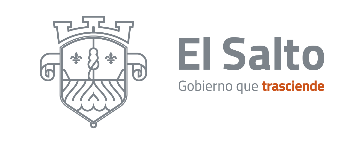 OCTUBRE 2023:Centro de Atención para Personas con DiscapacidadActividad/AcciónResultadoResultado cuantitativoObservacionesREUNION PLANEACION Y EVALUACIONEsta con el fin de los avances del plan anual.2Evaluación y asesoría.APOYO A LA COORDINACIÓN EN EL PROGRAMA TRASCIENDESe está apoyando a la coordinación, la cual pertenece nuestra jefatura, en el programa trasciende.2Apoyo a la coordinación en la comprobación del programa Trasciende.VISITA A PERSONASSe realizó visita a personas con discapacidad en la colonia Campo Bello y Pintas.2Asesoría y visita para el trámite del Certificado y apoyo de Despensa.ASESORIA PARA CERTIFICADOSEl día 24 de Noviembre del presente año tenemos la visita para los certificados de discapacidad, en la oficina revisamos documentos de las personas con discapacidad, para corroborar que es lo que tienen y si les llega a faltar algún documento, se les canaliza al lugar indicado en donde lo puedan conseguir y poder contar con todos  los documentos necesarios para su certificado y credencial de discapacidad.2Se continua asesorando y gestionando citas para los certificados de discapacidad, de las personas del municipio.FORO DISCAPACIDADSe acudió a el Centro Universitario Tonalá (CUT) al foro de Discapacidad “La Verdadera Inclusión” impartida por la Lic. Andrea Hernández del CRIT Occidente.2Este con fin de Sensibilizar y Asesorar sobre los distintos tipos de Discapacidad y su atención del mismo.ATENCION EN OFICINAEsta con el fin de asesorar y atender a personas con discapacidad del Municipio y así mismo atender sus necesidades.20Atención a Ciudadanos con Discapacidad.